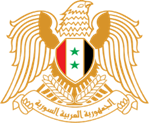 بيان الجمهوريّـــة العربيّـة السوريّـــــةآلية الاستعراض الدوري الشامل - الدورة 40جلسة مناقشة التقرير  الوطني لزيمبابويشكراً السيد الرئيس، نرحب بوفد زيمبابوي برئاسة السيد وزير العدل زيامبي زيامبي، ونشكره على العرض الشامل الذي قدمه للتقرير الوطني، ونُقدر الجهود المبذولة لتحقيق التطلعات الجماعية لشعب زيمبابوي في تنفيذ تحول تنموي اقتصادي، حيث مثّـــــــــل اعتمــــــــــاد الاستراتيجية الوطنية للتنمية 1: 2021-2025 إحدى الخطوات الرامية لتعزيز التمتع بالحقوق الاقتصادية والاجتماعية والثقافية، ونوصي: مواصلة بذل الجهود لحشد الموارد والدعم التقني بغية تعزيز قدراتها على الوفاء بالتزاماتها في مجال حقوق الإنسان وتحقيق التنمية الاجتماعية والاقتصادية.رصد آثار التدابير الانفرادية القسرية على تحقيق أهداف التنمية المستدامة على الصعيد الوطني.  إبلاغ آليات حقوق الإنسان الدولية حول أثر التدابير الانفرادية القسرية على القطاعات الإنسانية. Thank you Mr. President, We welcome the delegation of Zimbabwe headed by the Honorable Minister of Justice Ziyambi ZIYAMBI, and thank the delegation for the comprehensive presentation of the national report. Syria appreciates the efforts made to realize the collective aspirations of the people of Zimbabwe in implementing economic development transformation as the adoption of the National Development Strategy 1: 2021- 2025 is one of the steps to enhance the enjoyment of economic, social and cultural rights. Syria recommends:1. Continue efforts to mobilize resources and technical support in order to enhance its capacity to fulfill its human rights obligations and achieve social and economic development.2. Monitor the impacts of unilateral coercive measures on achieving sustainable development goals at the national level.3. Report to international human rights mechanisms on the impacts of unilateral coercive measures on humanitarian sectors.*************